1раздел. Пояснительная запискаРабочая программа по музыке 7 класса  разработана на основе нормативных документов:Федеральный закон от 29.12.2012 г. № 273-ФЗ «Об образовании в Российской Федерации» (редакция от 23.07.2013).Приказ Министерства образования и науки РФ от 17.12.2010 г. № 1897 «Об утверждении федерального государственного образовательного стандарта основного общего образовании»;Приказ Министерства образования и науки РФ от 28.12.2018«Об утверждении федерального перечня учебников, рекомендуемых к использованию при реализации имеющих государственную аккредитацию образовательных программ начального общего, основного общего, среднего общего образования»Письмо Министерства образования и науки РФ от 19 апреля . № 03-255 «О введении федерального государственного образовательного стандарта общего образования»Государственная программа Российской федерации «Российское образования» на 2013-2020 годыСтратегия развития воспитания в Российской Федерации на период до 2025 годаФедеральная программа развития образования на 2016-2020 годыМузыка. 5—8 классы. Искусство. 8—9 классы. Сборник рабочих программ. Предметная линия учебников Г. П. Сергеевой, Е. Д. Крит¬ской : учеб. пособие для общеобразоват. организаций / Г. П. Сер¬геева, Е. Д. Критская, И. Э. Кашекова. — 5-е изд., дораб. — М. : Просвещение, 2017. — 127 с. — ISBN 978-5-09-050923-7. (электронная версия)Уроки музыки. Поурочные разработки 7 и 8 класс —Г.П. Сергеева, Е.Д. Критская – 3-е издание, М. :Просвещение, 2017 (электронная версия)  Образовательная программа основного общего образования ГБОУ СОШ№514 г. Санкт-ПетербургаСоответствие рабочей программы примерной, авторской программам.Программа по музыке для 7 класса разработана на основе авторской программы Г. П. Сергеевой, Е. Д. Критской «Музыка. 5-8 классы» (издательство «Просвещение» 2018г.) и в соответствии сосновной образовательной программой основного общего образования, учебным планом, годовым календарным графиком ГБОУ СОШ №514 г. Санкт-Петербурга. Используется учебник Музыка: 7 класс: учебник для общеобразовательных организаций/ Г. П. Сергеева, Е. Д. Критская. – 2-е изд. – М.: Просвещение,2015. А также учебник Музыка: 7 класс: учебник для общеобразовательных организаций/ Г. П. Сергеева, Е. Д. Критская. – 3-е изд. – М.: Просвещение,2019.(электронная версия) .Программа по предмету Музыка для учащихся 7 класса рассчитана на 1 час в неделю, что предусмотрено основной образовательной программой и учебным планом ГБОУ СОШ №514 г. Санкт-Петербурга и является продолжением изучения данного предмета 6 класса. Программа по предмету Музыка позволяет изучать данный предмет на базовом уровне.Рабочая программа по музыке реализует авторское содержание в полном объеме. В авторскую программу внесены следующие изменения: сокращается количество часов (1 час) за счет уплотнения тем в первом разделе «Особенности драматургии сценической музыки». УМК построен с учетом требований , а также в соответствии с Примерной основой образовательной программой основного общего образования (одобрена решением Федерального учебно-методического объединения по общему образованию. Протокол от 8 апреля 2015 г. /№1/15)Учебники имеют гриф «Рекомендовано Министерством образования и науки РФ» и включены в федеральный перечень учебников на 2019-2020 учебный год. Программа предусматривает изучение предмета на основной общей ступени образования. 2 раздел. Общая характеристика учебного предмета Описание места учебного предмета «музыка» в учебном плане Широкое культурологическое пространство программы позволяет осуществлять выходы за пределы музыкального искусства, включать в контекст уроков музыки сведения из истории, произведения литературы, изобразительного искусства, которые способствуют общему и музыкальному развитию учащихся, формированию их ассоциативно-образного мышления, познавательных интересов, становлению творческих способностей развивающейся личности. Предмет «Музыка» изучается на ступени общего образования в качестве обязательного предмета в 7 классах в о объеме 34 ч. 1 час в неделюИзучение музыки как вида искусства направлено на достижение следующих целей:- формирование музыкальной культуры как неотъемлемой части духовной культуры;- развитие музыкальности; музыкального слуха, чувства ритма, музыкальной памяти и восприимчивости, способности к сопереживанию; образного и ассоциативного мышления, творческого воображения певческого голоса,- освоение музыки и знаний о музыке, ее интонационно-образной природе, жанровом и стилевом многообразии, о выразительных средствах, особенностях музыкального языка; музыкальном фольклоре, классическом наследии и современном творчестве отечественных и зарубежных композиторов; о воздействии музыки на человека; о взаимосвязи с другими видами искусства и жизнью;- овладение практическими умениями и навыками в различных видах музыкально-творческой деятельности: в слушании музыки, пении (в том числе с ориентацией на нотную запись), инструментальном музицировании, музыкально-пластическом движении, импровизации, драматизации исполняемых произведений;- воспитание устойчивого интереса к музыке, музыкальному искусству своего народа и других народов мира; музыкального вкуса учащихся; потребности в самостоятельном общении с высокохудожественной музыкой и музыкальном самообразовании; эмоционально-ценностного отношения к музыке; слушательской и исполнительской культуры учащихсяЗадачи музыкального образования направлены на реализацию цели программы и состоят в следующем:- научить школьников воспринимать музыку как неотъемлемую часть жизни каждого человека;- содействовать развитию внимательного и доброго отношения к людям и окружающему миру;- воспитывать эмоциональную отзывчивость к музыкальным явлениям, потребность в музыкальных переживаниях; - способствовать формированию слушательской культуры школьников на основе приобщения к вершинным достижениям музыкального искусства;- научить находить взаимодействия между музыкой и другими видами художественной деятельности на основе вновь приобретённых знаний;- сформировать систему знаний, нацеленных на осмысленное восприятие музыкальных произведений;- развивать интерес к музыке через творческое самовыражение, проявляющееся в размышлениях о музыке, собственном творчестве;- воспитывать культуру мышления и речи.Основной методологической характеристикой программы является комплексность, вбирающая в себя ряд общенаучных и педагогических методов и подходов. Среди них следующие методы:-метод художественного, нравственно-эстетического познания музыки;-метод эмоциональной драматургии;-метод интонационно-стилевого постижения музыки;-метод художественного контекста;-метод создания «композиций»;-метод междисциплинарных взаимодействий;-метод проблемного обучения;-метод сравнения (впервые).Эти методы реализуются в учебной деятельности с применением системного подхода, который выполняет роль главного «координатора» в целостном методологическом пространстве   При реализации содержания программы основными видами практической деятельности на уроке являются: слушание музыки, которое предваряется вступительным словом учителя, обозначающим главную проблему урока и ее основные аспекты; выполнение проблемно-творческих заданий в рабочих тетрадях, дневниках музыкальных впечатлений, рефератах, сообщениях, заданиях и тестах; хоровое и сольное пение, восприятие музыки и размышления о ней (устные и письменные); хоровое, ансамблевое, сольное пение; музицирование; музыкально-ритмические движения и пластическое интонирование, инсценировки и драматизации музыкальных произведений, выявление ассоциативно-образных связей музыки с другими видами искусств; проектно-исследовательская деятельность школьников, использование информационно-коммуникационных технологий и электронных образовательных ресурсов, самообразование, саморазвитие в области музыкальной культуры и искусства; применение разнообразных способов творческой деятельности вне урока, в системе воспитательной работы; перенесение полученных знаний, способов деятельности в досуговую сферу.Основные виды контроля при организации контроля работы:-вводный-текущий-итоговый-индивидуальный-письменный-контроль учителяФормы промежуточной аттестации: Входная, Промежуточная и Итоговая диагностика (тест)Планируемые результатыЛичностные УУД: расширение представлений о художественной картине мира на основе присвоения духовно-нравственных ценностей музыкального искусства, усвоения его социальных функций; формирование социально значимых качеств личности: активность, самостоятельность, креативность, способность к адаптации в условиях информационного общества; развитие способности критически мыслить, действовать в условиях плюрализма мнений, прислушиваться к другим и помогать им, брать ответственность за себя и других в коллективной работе; осознание личностных смыслов музыкальных произведений разных жанров, стилей, направлений, понимание их роли в развитии современной музыки.Основы российской гражданской идентичности, патриотизма, уважения к Отечеству, прошлому и настоящему многонационального наследия России.Формирование целостного мировоззрения , охватывающего социальное, культурное, языковое, духовное многообразие современного мира.Осознанное, уважительное и доброжелательное отношение к другому человеку, его мнению,  мировоззрению, культуре, вере, гражданской позиции, к истории, культуре, религии, традициям, ценностям народов России и мираРазвитие эстетического сознания через освоение художественного наследия России и мира, творческой деятельности эстетического характераФормирование коммуникативной компетентности со сверстниками, детьми старшего и младшего возраста, взрослыми в процессе образовательной общественно-полезной учебно-исследовательской и других видов деятельности.Познавательные УУД: познание различных явлений жизни общества и отдельного человека на основе вхождения в мир музыкальных образов различных эпох и стран, их анализа, сопоставления, поиска ответов на проблемные вопросы; проявление интереса к воплощению приемов деятельности композиторов и исполнителей (профессиональных и народных) в собственной творческой деятельности; выявление в проектно-исследовательской деятельности специфики музыкальной культуры своей семьи, края, региона; понимание роли синтеза /интеграции/ искусств в развитии музыкальной культуры России и мира, различных национальных школ и направлений;  идентификация/сопоставление/ терминов и понятий музыкального языка с художественным языком различных видов искусства на основе выявления их общности и различий; применение полученных знаний о музыкальной культуре, о других видах искусства в процессе самообразования, внеурочной творческой деятельности; проявление устойчивого интереса к информационно-коммуникативным источникам информации о музыке, литературе, изобразительном искусстве, кино, театре, умение их применять в музыкально-эстетической деятельности (урочной, внеурочной, досуговой, самообразовании); формирование познавательных мотивов деятельности по созданию индивидуального портфолио для фиксации достижений по формированию музыкальной культуры, музыкального вкуса, художественных потребностей.Учащиеся научатся: логическим действиям сравнения, анализа, синтеза, обобщения, классификации по родовидовым признакам, установления аналогий и причинно-следственных связей, построения рассуждений, отнесения к известным понятиям, выдвижения предположений и подтверждающих их доказательств; применять методы наблюдения, экспериментирования, моделирования, систематизации учебного материала, выявления известного и неизвестного при решении различных учебных задач; обсуждать проблемные вопросы, рефлексировать в ходе творческого сотрудничества, сравнивать результаты своей деятельности с результатами других учащихся; понимать причины успеха/неуспеха учебной деятельности; понимать различие отражения жизни в научных и художественных текстах; адекватно воспринимать художественные произведения, осознавать многозначность содержания их образов, существование различных интерпретаций одного произведения; выполнять творческие задачи, не имеющие однозначного решения; осуществлять поиск оснований целостности художественного явления (музыкального произведения), синтеза как составления целого из частей; использовать разные типы моделей при изучении художественного явления (графическая, пластическая, вербальная, знаково-символическая), моделировать различные отношения между объектами, преобразовывать модели в соответствии с содержанием учебного материала и поставленной учебной целью; пользоваться различными способами поиска (в справочных источниках и открытом учебном информационном пространстве сети Интернет), сбора, обработки, анализа, организации, передачи и интерпретации информации в соответствии с коммуникативными и познавательными задачами и технологиями учебного предмета.Учащиеся получат возможность: научиться реализовывать собственные творческие замыслы, готовить свое выступление и выступать с аудио-, видео- и графическим сопровождением; удовлетворять потребность в культурно-досуговой деятельности, духовно обогащающей личность, в расширении и углублении знаний о данной предметной области.Регулятивные УУД: самостоятельное определение целей и способов решения учебных задач в процессе восприятия и исполнения музыки различных эпох, стилей, жанров, композиторских школ; осуществление действий контроля, коррекции, оценки действий партнера в коллективной и групповой музыкальной, художественно-творческой, проектно-исследовательской, внеурочной, досуговой деятельности, в процессе самообразования и самосовершенствования; устойчивое проявление способностей к мобилизации сил, организации волевых усилий в процессе работы над исполнением музыкальных сочинений на уроке, внеурочных и внешкольных формах музыкально-эстетической, проектной деятельности, в самообразовании; развитие критической оценки собственных учебных действий, действий сверстников в процессе познания музыкальной картины мира, различных видов искусства, участия в индивидуальных и коллективных проектах; устойчивое умение работать с  различными источниками информации о музыке, других видах искусства, их сравнение, сопоставление, выбор наиболее значимых /пригодных/ для усвоения учебной темы, творческой работы, исследовательского проекта. Учащиеся научатся :принимать и сохранять учебные цели и задачи, в соответствии с ними планировать, контролировать и оценивать собственные учебные действия; договариваться о распределении функций и ролей в совместной деятельности; осуществлять взаимный контроль, адекватно оценивать собственное поведение и поведение окружающих; выделять и удерживать предмет обсуждения и критерии его оценки, а также пользоваться на практике этими критериями, прогнозировать содержание произведения по его названию и жанру, предвосхищать композиторские решения по созданию музыкальных образов, их развитию и взаимодействию в музыкальном произведении; мобилизации сил и волевой саморегуляции в ходе приобретения опыта коллективного публичного выступления и при подготовке к нему.Учащиеся получат возможность научиться: ставить учебные цели, формулировать исходя из целей учебные задачи, осуществлять поиск наиболее эффективных способов достижения результата в процессе участия в индивидуальных, групповых проектных работах; действовать конструктивно, в том числе в ситуациях неуспеха за счет умения осуществлять поиск наиболее эффективных способов реализации целей с учетом имеющихся условий.Коммуникативные УУД: устойчивое проявление способности к контактам, коммуникации со сверстниками, учителями, умение аргументировать (в устной и письменной речи) собственную точку зрения, принимать (или отрицать) мнение собеседника, участвовать в дискуссиях, спорах по поводу различных явлений музыки и других видов искусства; владение навыками постановки и решения проблемных вопросов, ситуаций при поиске, сборе, систематизации, классификации информации о музыке, музыкантах в процессе восприятия и исполнения музыки; организация общения на основе развернутой письменной речи со сверстниками, учителями с помощью форумов, чатов и видеоконференций, в процессе участия в дистанционных олимпиадах.Учащиеся научатся: понимать сходство и различие разговорной и музыкальной речи; слушать собеседника и вести диалог; участвовать в коллективном обсуждении, принимать различные точки зрения на одну и ту же проблему; излагать свое мнение и аргументировать свою точку зрения; понимать композиционные особенности устной (разговорной, музыкальной) речи и учитывать их при построении собственных высказываний в разных жизненных ситуациях; использовать речевые средства и средства информационных и коммуникационных технологий для решения коммуникативных и познавательных задач; опосредованно вступать в диалог с автором художественного произведения посредством выявления авторских смыслов и оценок, прогнозирования хода развития событий, сличения полученного результата с оригиналом с целью внесения дополнений и корректив в ход решения учебно-художественной задачи;  приобрести опыт общения с публикой в условиях концертного предъявления результата творческой музыкально-исполнительской деятельности.Учащиеся получат возможность: совершенствовать свои коммуникативные умения и навыки, опираясь на знание композиционных функций музыкальной речи; создавать музыкальные произведения на поэтические тексты и публично исполнять их сольно или при поддержке одноклассников.Информационные УУД: умение сравнивать и сопоставлять информацию о музыкальном искусстве из нескольких источников, выбирать оптимальный вариант для решения учебных и творческих задач; использование информационно-коммуникационных технологий при диагностике усвоения содержания учебной темы, оценке собственных действий при разработке и защите проектов; владение навыками и умениями использовать компьютер, проектор, звуковые колонки, интерактивную доску при выполнении учебных задач, выступлении на презентации исследовательских проектов; проявление умений самостоятельного создания и демонстрации мультимедийных презентаций в программе  Microsoft Office Рower Point 2007 (с включением в них текста, музыки, видеоматериалов) на уроках музыки и в процессе защиты исследовательских проектов; умение адаптировать музыкальную (и другую художественную) информацию для конкретной аудитории (одноклассники, младшие школьники, родители) путем выбора соответствующих средств, языка и зрительного ряда;  умение передавать содержание учебного материала в графической форме и других формах свертывания информации; совершенствование умений и навыков работы с носителями информации (дискета, CD, DVD, flash-память, айпад, айфон); развитие навыков добывания информации о музыке и других видах искусства в поисковых системах (Yandex, Googl  и др.) и ее интеграции с учетом разновидностей учебных и познавательных задач; оценивание добытой информации с точки зрения ее  качества, полезности, пригодности, значимости для усвоения учебной темы, проектно-исследовательской, внеурочной, досуговой деятельности.МетапредметныеУУД: Учащиеся научатся: - Исследовать, сравнивать многообразие жанровых воплощений музыкальных произведений; - Рассуждать о специфике воплощения духовного опыта человека в искусстве (с учетом критериев представленных в учебнике); - Анализировать приемы развития одного образа, приемы взаимодействия нескольких образов в музыкальном произведении; - Сравнивать музыкальные произведения разных жанров и стилей; - Рассуждать об общности и различии выразительных средств музыки и изобразительного искусства; - Воспринимать характерные черты творчества отдельных отечественных и зарубежных композиторов; - Воспринимать и сравнивать музыкальный язык в произведениях разного смыслового и эмоционального содержания; - Сравнивать особенности музыкального языка (гармонии, фактуры) в произведениях, включающих образы разного смыслового содержания; - Устанавливать ассоциативные связи между художественными образами музыки и визуальных искусств1. умение самостоятельно определять цели своего обучения, ставить и формулировать для себя новые задачи в учёбе и познавательной деятельности; 2. умение самостоятельно планировать пути достижения целей, в том числе альтернативные, осознанно выбирать наиболее эффективные способы решения учебных и познавательных задач; 3. умение соотносить свои действия с планируемыми результатами, осуществлять контроль своей деятельности в процессе достижения результата; 4. умение оценивать правильность выполнения учебной задачи, собственные возможности её решения; 5. владение основами самоконтроля, самооценки, принятия решений и осуществления осознанного выбора в учебной и познавательной деятельности; 6. организовывать учебное сотрудничество и совместную деятельность с учителем и сверстниками; работать индивидуально и в группе: находить общее решение и разрешать конфликты на основе согласования позиций и учёта интересов; формулировать, аргументировать и отстаивать своё мнение; 7. формирование и развитие экологического мышления, умение применять его в познавательной, коммуникативной, социальной практике и профессиональной ориентации.Предметные результаты 1. сформированность основ музыкальной культуры школьника как неотъемлемой части его общей духовной культуры; 2. сформированность потребности в общении с музыкой для дальнейшего духовно-нравственного развития, социализации, самообразования, организации содержательного культурного досуга на основе осознания роли музыки в жизни отдельного человека и общества, в развитии мировой культуры; 3. развитие общих музыкальных способностей школьников (музыкальной памяти и слуха), а также образного и ассоциативного мышления, фантазии и творческого воображения, эмоциональноценностного отношения к явлениям жизни и искусства на основе восприятия и анализа художественного образа; 4. сформированность мотивационной направленности на продуктивную музыкально-творческую деятельность (слушание музыки, пение, инструментальное музицирование, драматизация музыкальных произведений, импровизация, музыкально-пластическое движение и др.).У учащихся будут сформированы:первоначальные представления о роли музыки в жизни человека, в его духовно нравственном развитии; о ценности музыкальных традиций народа;основы музыкальной культуры, художественный вкус, интерес к музыкальному искусству и музыкальной деятельности;представление о национальном своеобразии музыки в неразрывном единстве народного и профессионального музыкального творчества.Учащиеся научатся:активно творчески воспринимать музыку различных жанров, форм, стилей; слышать музыкальную речь как выражение чувств и мыслей человека, различать в ней выразительные и изобразительные интонации, узнавать характерные черты музыкальной речи разных композиторов;ориентироваться в разных жанрах музыкально-поэтического фольклора народов России);наблюдать за процессом музыкального развития на основе сходства и различия интонаций, тем, образов, их изменения; понимать причинно-следственные связи развития музыкальных образов и их взаимодействия; моделировать музыкальные характеристики героев, прогнозировать ход развития событий «музыкальной истории»; использовать графическую запись для ориентации в музыкальном произведении в разных видах музыкальной деятельности; выражать свое отношение к музыке в различных видах музыкально-творческой деятельности; планировать и участвовать в коллективной деятельности по созданию инсценировокмузыкально-сценических произведений, интерпретаций инструментальных произведений в пластическом интонировании; Определять в прослушанном музыкальном произведении его главные выразительные средства: ритм, мелодию, гармонию, полифонические приёмы, фактуру, тембр, динамику; Уметь отразить понимание художественного воздействия музыкальных средств в размышлениях о музыке (устно и письменно); Проявлять навыки вокально-хоровой деятельности, исполнять одно однодвухголосное произведения с аккомпанементом, уметь исполнять более сложные ритмические рисунки (синкопы, ломбардский ритм, остинатный ритм); Размышлять о модификации жанров в современной музыке.Учащиеся получат возможность научиться:Анализировать и обобщать жанровостилистические особенности музыкальных произведений; знать крупнейшие музыкальные центры мирового значения; творческой самореализации в процессе осуществления собственных музыкально-исполнительских замыслов в различных видах музыкальной деятельности; организовывать культурный досуг,самостоятельную музыкально-творческуюдеятельность, музицировать и использовать ИКТ в музыкальном творчестве;  оказывать помощь в организации и проведении школьных культурно-массовых мероприятий, представлять широкой публике результаты собственной музыкально-творческой деятельности, собирать музыкальные коллекции (фонотека, видеотека) Понимать устойчивое представление о содержании, форме, языке музыкальных произведений профессиональной музыки. Обмениваться впечатлениями о текущих событиях музыкальной жизни в отечественной культуре и за рубежом.Содержание программы на учебный год  ( Музыка, 7 класс, 34 часа) В 7 классе содержание формируется из 7 направлений по 2 разделам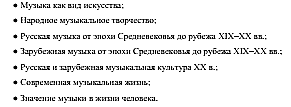 Особенности драматургии сценической музыки (16 ч)	Тема 1. Классика и современность. Музыкальная драматургия — развитие музыки (2 ч). Значение слова «классика». Понятие «классическая музыка», классика жанра, стиль. Разновидности стилей. Интерпретация и обработка классической музыки прошлого. Классика это тот опыт, который донесли до нас великие мыслители-художники прошлого. Произведения искусства всегда передают отношение автора к жизни. Понятия: «классика», «жанр», «классика жанра», «стиль» ( эпохи, национальный, индивидуальный). Актуализировать жизненно-музыкальный опыт учащихся по осмыслению восприятия музыкальной драматургии знакомой им музыки; закрепить понимание таких приёмов развития, как повтор, варьирование, разработка, секвенция, имитацияТема 2. В музыкальном театре. Опера. Опера ≪Иван Сусанин≫. Новая эпоха в русском музыкальном искусстве. Судьба человеческая — судьба народная. Родина моя! Русская земля (3ч). Расширение и углубление знаний учащихся об оперном спектакле, понимание его драматургии на основе взаимозависимости и взаимодействия явлений и событий, переданных интонационным языком музыки. Формы музыкальной драматургии в опере. Синтез искусств в опере.Родина моя! Русская земля!- новая эпоха в русской музыке. Судьба человеческая – судьба народная. Глинка – первый русский композитор мирового значения, симфонически - образный тип музыки, идейность оперы: народ – единая великая личность, сплочённая одним чувством, одной волей.Тема 3. В концертном зале. Симфония. Симфония № 40 В. А. Моцарта. Литературные страницы. ≪Улыбка≫ Р. Брэдбери. Симфония № 5 Л. Бетховена (3 ч). Образы симфонии, идея; личность художника и судьба композитора через призму музыкального произведения. Черты стиля, особенности симфонизма композиторов. Ощутить современность художественных произведений, посвящённых судьбоносным событиям истории страны понять способы создания художественного образа и драматургию его развёртывания в контрастном сопоставлении отдельных тем и частей симфонии; сравнить с драматургией музыкально-сценических произведений.Обобщение материала I четверти Тема 4. Героическая тема в музыке (1 ч). Обобщить особенности драматургии разных жанров музыки героико-патриотического, эпического характера. Развивать ассоциативно-образное мышление учащихся, актуализация знаний учащихся о том, как историческое прошлое Родины находит отражение в художественных образах живописи, скульптуры, архитектуры; расширение интонационного тезауруса в процессе подбора музыкального (и литературного) ряда к произведениям изобразительного искусства.Тема 5. В музыкальном театре. Балет (1 ч). Актуализация знаний учащихся о балете. Обобщение знаний о музыкально-сценической интерпретации литературных произведений в жанре балета на материале двух балетов: «Ромео и Джульетта» С.С. Прокофьева, «Анюта» В. Гаврилина. Анализ особенностей драматургии, развития образов на основе контраста, сопоставления, повтора. Осознание роли взаимопроникновения видов искусства. Воспитание любви к искусству, слушательской и зрительской культуры восприятия.Тема 6. Камерная музыка. Вокальный цикл (1 ч). Продолжение знакомства с шедеврами музыкальной классики, с жанром вокальной музыки. Формирование представления учащихся о «романтизме» на основе осмысления образного содержания и особенностей развития музыки. Знакомство с вокальными циклами «Прекрасная мельничиха» и «Зимний путь» Ф. Шуберта. Песня – ведущий жанр композитора. Важная роль фортепиано. Сквозная сюжетная линия музыкального развития главного героя.Тема 7. Инструментальная музыка. Этюд. Транскрипция. Прелюдия. Концерт. Концерт для скрипки с оркестром А. Хачатуряна. ≪Concerto grosso≫ А. Шнитке. Сюита (4 ч ). Формирование представлений учащихся о существенных чертах эпохи Романтизма. Особенности развития инструментальной музыки в камерных жанрах. Формирование умения осознанно слышать развития чувства и мысли в музыкальных произведениях, не связанных со сценическим действием. Раскрытие  понятий: «транскрипция», «интерпретация». Сравнительный анализ транскрипции и оригинала. Сообщение о музыке композиторов-романтиков. История создания жанра концерта. Определение образного строя и колорита концерта для скрипки и фортепиано А. И. Хачатуряна. Освоение духовно-нравственных ценностей современной академической музыки. Обобщение представлений учащихся об особенностях формы и драматургического развития инструментального  концерта, сюиты. Освоение черт стиля композиторов. Закрепление представлений учащихся о «полистилистике».Обобщение материала раздела (1 час) Подготовленная учащимися дискуссия/беседа/проект/презентация на темы: «Моя музыка», «Моя видеотека». Музыкальная викторина по темам I полугодия; опрос-тестирование.Раздел 2. Основные направления музыкальной культуры (18 ч)Тема 9. Религиозная музыка. Сюжеты и образы религиозной музыки. ≪Высокая месса≫ И. С. Баха. От страдания к радости. Литературные страницы. ≪Могила Баха≫ Д. Гранина. ≪Всенощное бдение≫ С. Рахманинова. Образы ≪Вечерни≫ и ≪Утрени≫. Литературные страницы. ≪Христова Всенощная≫ И. Шмелёва (4 ч). « Сюжеты и образы духовной музыки. Высокая месса. «От страдания к радости». Всенощное бдение. Музыкальное зодчество России. Образы Вечерни и Утрени». Актуализировать музыкальный опыт учащихся, связанный с образами духовной музыки, познакомить с вокально-драматическим творчеством русских и зарубежных композиторов (на примере «Высокой мессы» И.-С.Баха и «Всенощного бдения» С.В.Рахманинова. Понимание того, насколько интерпретации современных исполнителей отвечают замыслам авторов, в чём их достоинство, а в чём – недостатки в воплощении музыкального образа.Тема 10. Рок-опера «Иисус Христос — суперзвезда». Вечные темы. Главные образы (1 ч). Знакомство с фрагментами рок-оперы Э.-Л.Уэббера; вопрос о традициях и новаторстве  в жанре оперы; драматургия развития и музыкальный язык основных образов рок-оперы. Приёмы драматургического развития в опере (повтор, контраст, вариационность). Средства драматургического развития музыкальных образов.Тема 11. Светская музыка. Соната. Соната № 8 (≪Патетическая≫) Л. Бетховена. Соната № 2 С. Прокофьева. Соната № 11 В. А. Моцарта (3 ч). Углубленное знакомство с музыкальным жанром «соната»; особенности сонатной формы: экспозиция, разработка, реприза, кода. Соната в творчестве великих композиторов: Л.ван Бетховена, В.А.Моцарта,  С.С.ПрокофьеваОбобщение материала 3 четвертиТема 12. Рапсодия в стиле блюз Дж. Гершвина(1 ч). Закрепить представления о жанре рапсодии, симфоджазе, приёмах драматургического развития на примере сочинения Дж.Гершвина.Тема 13. Симфоническая картина. ≪Празднества≫ К. Дебюсси. Симфония № 1 В. Калинникова. Картинная галерея (2 ч). Закрепление представлений учащихся о стиле «импрессионизма»; актуализировать музыкальнослуховые представления о музыке К.Дебюсси; анализ приёмов драматургического развития в симфонической картине «Празднества», сравнить музыкальный язык «Празднеств» с другими сочинениями на тему праздника Образы симфонии, идея; личность художника и судьба композитора через призму музыкального произведения. Черты стиля, особенности симфонизма композиторов. Ощутить современность художественных произведений, в контрастном сопоставлении отдельных тем и частей симфонии.Тема 14. Музыка народов мира (1 ч). Систематизировать жизненно-музыкальный опыт учащихся на основе восприятия и исполнения обработок мелодий разных народов мира; обобщить представления учащихся о выразительных возможностях фольклора в современной музыкальной культуре; познакомить их с известными исполнителями музыки народной традиции.Тема 15. Рок-опера «Юнона и Авось» А. Рыбникова (2 ч). Продолжение знакомства учащихся с жанром «рок-опера». Музыкальная характеристика главных действующих лиц рок-оперы «Юнона и  Авось» Характеристика особенностей современно музыкального языка в драматургии сценического действия. Исполнение/упрощенная постановка фрагментов.Тема 16. Международные хиты (1 ч) Расширение знаний о роли легкой и серьезной музыки в развитии музыкальной культуры разных стран. Диалог/дискуссия об исполнителях, постановках популярных мюзиклов и рок-опер. Презентации исследовательских проектов учащихся. Обобщение фактических знаний учащихся, применение и приобретение новых знаний путём самообразования.Тема 17. Исследовательский проект (вне сетки часов). Обобщающий урокКалендарно-тематическое планирование музыка 7 классТемы, прорабатываемые в классах, находящихся на очно-заочном, дистанционном обучении, в спортивных классах в виде самостоятельных письменных работ:1 полугодие – Опера М.Глинки «Иван Сусанин»» ;  «Симфония», «Симфонический цикл» ,  Балет «Анюта» Гаврилина, «Концерт», «Кончерто гроссо» Шнитке2 полугодие – «Высокая месса» Баха, рок-опера «Иисус Христос – суперзвезда» Уэббера, «Соната», «Строение сонатной формы», Рапсодия в стиле блюз Гершвина, Рок-опера «Юнона и Авось» Рыбникова, биография С. Прокофьева       Учебно-методический комплексМузыка: 7 класс: учебник для общеобразовательных организаций/ Г. П. Сергеева, Е. Д. Критская. – 2-е изд. – М.: Просвещение,2018 (электронная версия). Музыка: 7 класс: учебник для общеобразовательных организаций/ Г. П. Сергеева, Е. Д. Критская. – 2-е изд. – М.: Просвещение,2015Фонохрестоматия  «Музыка 7 класс» (СD)Нотная хрестоматияМетодические пособия, входящие в учебно-методический комплект:1.  Уроки музыки. Поурочные разработки 7 и 8 класс —Г.П. Сергеева, Е.Д. Критская – 3-е издание, М. :Просвещение, 20172. Примерная программа по музыке 5-7 классов. Искусство 8-9 классы. Предметная линия учебников Г. П. Сергеевой, Е. Д. Критской :. – М.: Просвещение, 2016-2017г. (электронная версия)Технические средства обучения:1.Проектор2.Компьютер, колонки3.Экран. Ресурсы Интернет1. Музыка | Электронные образовательные ресурсы2. https://www.mariinsky.ru/kids/playbill - Мариинский – детям: видео, билеты, конкурсы....3. Культура - Информационный портал4. http://www.school.edu.ru/ - Федеральный Российский образовательный портал5. http://catalog.prosv.ru/item/15330 - сайт издательство « Просвещение» (ссылка на рабочие программы)6. Бесплатный школьный портал ПроШколу.ру: http://www.proshkolu.ru/ Электронная версия газеты 7.«Искусство» (приложение к газете «Первое сентября»): http://1september.ru/8.Фестиваль педагогических идей «Открытый урок»: http://festival.1september.ru/ 9. Российская электронная школа  раздел предмета «Музыка» -https://resh.edu.ru/subject/6/ № п/пНаименование разделовКол-во часов1.Особенности драматургии сценической музыки16 ч2.Основные направления музыкальной культуры18 чИтого 34 ч№Раздел Тема урокаТип урокаИспользование учебного и компьютерного оборудованияДомашнее заданиеДата проведенияДата проведенияДата проведенияДата проведенияДата проведения№Раздел Тема урокаТип урокаИспользование учебного и компьютерного оборудованияДомашнее заданиеплан1Особенности музыкальной драматургииКлассика и современность.вводныйЗвуковые, экранно-звуковые, учебно-предметные средства обученияСоставить плейлист из 10 примеров классической музыки2Особенности музыкальной драматургииМузыкальная драматургия – развитие музыки.комбинирован.Звуковые, экранно-звуковые, учебно-предметные средства обученияЗапомнить термины «секвенция», «вариация», «канон»3Особенности музыкальной драматургииВ музыкальном театре – опера. комбинирован.Звуковые, экранно-звуковые, учебно-предметные средства обученияЗаписать в тетради оркестровые номера оперы «Иван Сусанин»4Особенности музыкальной драматургииОпера "Иван Сусанин» - новая эпоха в русском музыкальном искусстве.комбинирован.Звуковые, экранно-звуковые, учебно-предметные средства обученияЗаписать в тетради вокальные номера оперы «Иван Сусанин»5Особенности музыкальной драматургии«Родина моя – русская земля!»комбинирован.Звуковые, экранно-звуковые, учебно-предметные средства обученияПесня «Родина моя» Тухманова 1 куплет наизусть6Особенности музыкальной драматургииВ концертном зале -симфониякомбинирован.Звуковые, экранно-звуковые, учебно-предметные средства обученияЗнать строение сонатно-симфонического цикла7Особенности музыкальной драматургииСимфонния №40 Моцартакомбинирован.Звуковые, экранно-звуковые, учебно-предметные средства обученияПрочитать «Улыбка» Р. Брэдбери8Особенности музыкальной драматургииЛитературные страницы. «Улыбка» Брэдбери Симфония №5 Бетховена контрольная работаЗвуковые, экранно-звуковые, учебно-предметные средства обученияТворческий путь Л.Бетховена (по желанию)9Особенности музыкальной драматургииГероическая тема в музыкеитоговыйЗвуковая аппаратураНайти картины, посвященные героической теме истории России10Особенности музыкальной драматургииВ музыкальном театре – балет. Балет «Анюта» ГаврилинавводныйЗвуковые, экранно-звуковые, учебно-предметные средства обученияБиография Гаврилина, 2 вариант - составить собственное либретто балета11Особенности музыкальной драматургииКамерная музыка. Вокальный цикл. «Прекрасная мельничиха», «Зимний путь» Ф. ШубертакомбинированныйЗвуковые, экранно-звуковые, учебно-предметные средства обученияСравнить интерпретации песен цикла на немецком и на русском языке12Особенности музыкальной драматургииИнструментальная музыка. Этюд. Транскрипция. Прелюдиякомбинирован.Звуковые, экранно-звуковые, учебно-предметные средства обученияНаписать вступительное слово к любому полюбившемуся произведению урока13Особенности музыкальной драматургииКонцерт. Концерт для скрипки с оркестром Хачатурян. комбинирован.Звуковые, экранно-звуковые, учебно-предметные средства обученияЗаписать  жанровые особенности концерта.14Особенности музыкальной драматургии«Кончерто гроссо» Шниткекомбинирован.Звуковые, экранно-звуковые, учебно-предметные средства обученияЗапишите графически мелодию любой части «Кончерто гроссо»15Особенности музыкальной драматургииСюита. «Сюита в старинном стиле» Шниткедиагностич. работаЗвуковые, экранно-звуковые, учебно-предметные средства обученияПовторить пройденные понятия, темы, термины16Особенности музыкальной драматургииОбобщающий урок по разделу «Особенности музыкальной драматургии»итоговыйЗвуковая аппаратура, проекторОсновные направления музыкальной культуры2 полугодие (18 часов)план17Основные направления музыкальной культурыДва направления музыкальной культуры. Музыка светская и религиозная.вводныйЗвуковые, экранно-звуковые, учебно-предметные средства обученияВыписать в тетрадь слова песни «Будь со мной» Крылатова18Основные направления музыкальной культурыРелигиозная музыка. Сюжеты и образы.комбинированЗвуковые, экранно-звуковые, учебно-предметные средства обученияПослушать произведения Баха в современной интерпретации19Основные направления музыкальной культурыРелигиозная музыка. «Высокая месса» И.С.БахкомбинированЗвуковые, экранно-звуковые, учебно-предметные средства обученияПодготовиться к дискуссии  «В чем современность музыки Баха?»20Основные направления музыкальной культурыРелигиозная музыка. «Всенощное бдение» РахманиновкомбинированЗвуковые, экранно-звуковые, учебно-предметные средства обученияНайти стихи русских поэтов, созвучные музыке 21Основные направления музыкальной культурыРок-опера «Иисус Христос  - суперзвезда»комбинированЗвуковые, экранно-звуковые, учебно-предметные средства обученияНайти определения «хард-рок», «регтайм». «фокстрот», «чарльстон»22Основные направления музыкальной культурыСветская музыка. Соната Бетховена №8комбинированЗвуковые, экранно-звуковые, учебно-предметные средства обученияЗнать разделы сонатной формы – экспозиция, разработка , реприза23Основные направления музыкальной культурыСветская музыка Соната Моцарта №11комбинированЗвуковые, экранно-звуковые, учебно-предметные средства обученияСравните 1-вые части сонат Бетховена и Моцарта24Основные направления музыкальной культурыСветская музыка. Соната Прокофьева №2комбинированЗвуковые, экранно-звуковые, учебно-предметные средства обученияВыпишите высказывания людей искусства о музыке Прокофьева25Основные направления музыкальной культурыОбобщение по теме: «Основные направления музыкальной культуры»контрольная работаЗвуковая аппаратура, проекторПовторение пройденных тем, терминов26Основные направления музыкальной культурыЗаключительный концерт.итоговыйЗвуковые, экранно-звуковые, учебно-предметные средства обучения27Основные направления музыкальной культурыСимфония №1 КалинниковакомбинированЗвуковые, экранно-звуковые, учебно-предметные средства обученияНайти картины русских художников, подходящие музыке симфонии28Основные направления музыкальной культурыСимфоническая картина «Праздненства» ДебюссикомбинированЗвуковые, экранно-звуковые, учебно-предметные средства обученияПесня «День Победы» выучить наизусть29Основные направления музыкальной культурыРапсодия в стиле блюз ГершвинакомбинированЗвуковые, экранно-звуковые, учебно-предметные средства обученияВыписать состав оркестра рапсодии30Основные направления музыкальной культурыМузыка народов миракомбинированЗвуковые, экранно-звуковые, учебно-предметные средства обученияисполнить любую народную песню 31Основные направления музыкальной культурыРок-опера «Юнона и Авось»комбинированЗвуковые, экранно-звуковые, учебно-предметные средства обученияВыпишите исполнителей Резанова, Кончиты и Фернандо32Основные направления музыкальной культурыПопулярные хиты из мюзиклов и рок-опер комбинированЗвуковые, экранно-звуковые, учебно-предметные средства обученияСоздать собственный топ-5 из русских или зарубежных рок-опер33Основные направления музыкальной культурыОбобщение по теме: «Основные направления музыкальной культуры».контрольная работаЗвуковые, экранно-звуковые, учебно-предметные средства обученияПовторение пройденных тем, терминов34Основные направления музыкальной культурыЗаключительный концертитоговыйЗвуковая аппаратура